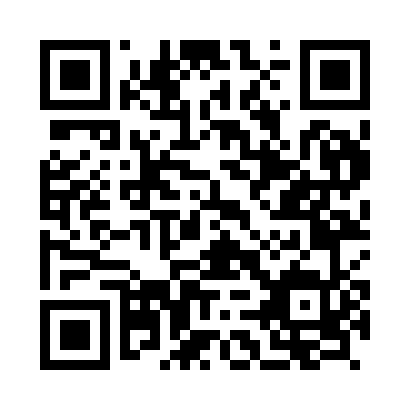 Prayer times for Zozoichi, TanzaniaMon 1 Jul 2024 - Wed 31 Jul 2024High Latitude Method: NonePrayer Calculation Method: Muslim World LeagueAsar Calculation Method: ShafiPrayer times provided by https://www.salahtimes.comDateDayFajrSunriseDhuhrAsrMaghribIsha1Mon5:336:4812:424:046:367:462Tue5:346:4812:424:046:367:463Wed5:346:4812:424:056:367:474Thu5:346:4912:434:056:367:475Fri5:346:4912:434:056:377:476Sat5:346:4912:434:056:377:477Sun5:356:4912:434:056:377:478Mon5:356:4912:434:066:377:479Tue5:356:4912:434:066:377:4710Wed5:356:4912:434:066:387:4811Thu5:356:4912:444:066:387:4812Fri5:356:4912:444:066:387:4813Sat5:356:4912:444:066:387:4814Sun5:366:5012:444:066:387:4815Mon5:366:5012:444:066:397:4816Tue5:366:5012:444:076:397:4817Wed5:366:5012:444:076:397:4818Thu5:366:5012:444:076:397:4819Fri5:366:5012:444:076:397:4820Sat5:366:5012:444:076:397:4821Sun5:366:5012:444:076:397:4922Mon5:366:4912:454:076:407:4923Tue5:366:4912:454:076:407:4924Wed5:366:4912:454:076:407:4925Thu5:366:4912:454:076:407:4926Fri5:366:4912:454:076:407:4927Sat5:366:4912:454:076:407:4928Sun5:366:4912:454:076:407:4929Mon5:366:4912:444:076:407:4930Tue5:366:4912:444:076:407:4931Wed5:366:4812:444:076:407:48